附件2参会线路指引一、天河机场乘坐二号线地铁→常青花园站转六号线地铁→金银湖路站C出口，即到。二、汉口火车站乘坐二号线地铁→常青花园站转六号线地铁→金银湖路站C出口，即到。三、武汉火车站乘坐四号线地铁→洪山广场站转二号线地铁→常青花园站转六号线地铁→金银湖路站C出口，即到。四、武昌火车站乘坐四号线地铁→钟家村站转六号线地铁→金银湖路站C出口，即到。五、汉口火车站打车约15分钟到，武汉火车站打车约35分钟到，武昌火车站打车约30分钟到，机场可乘坐机场大巴到民航新村，再打车约10分钟到。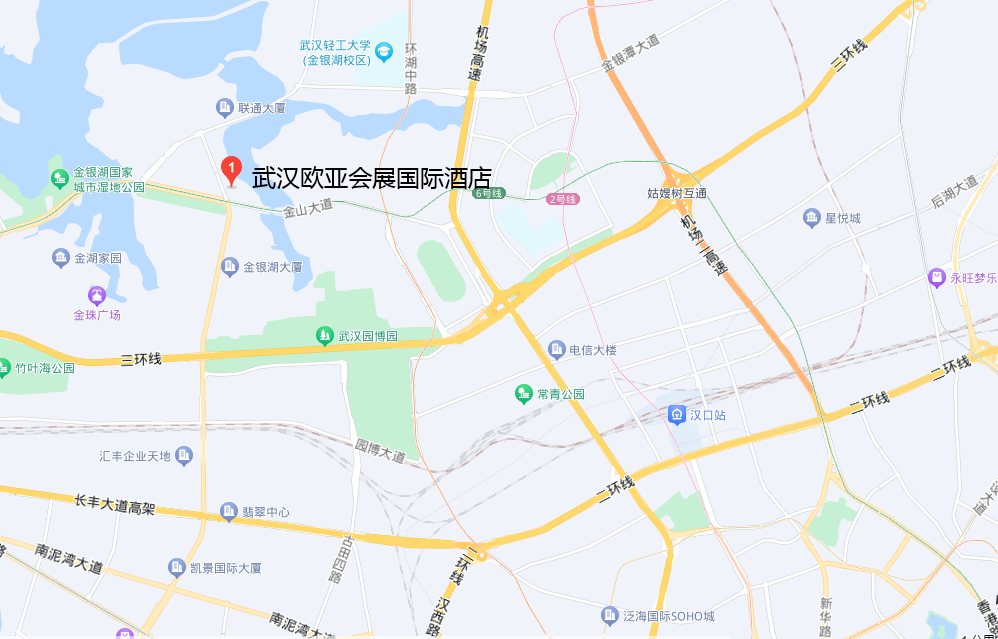 